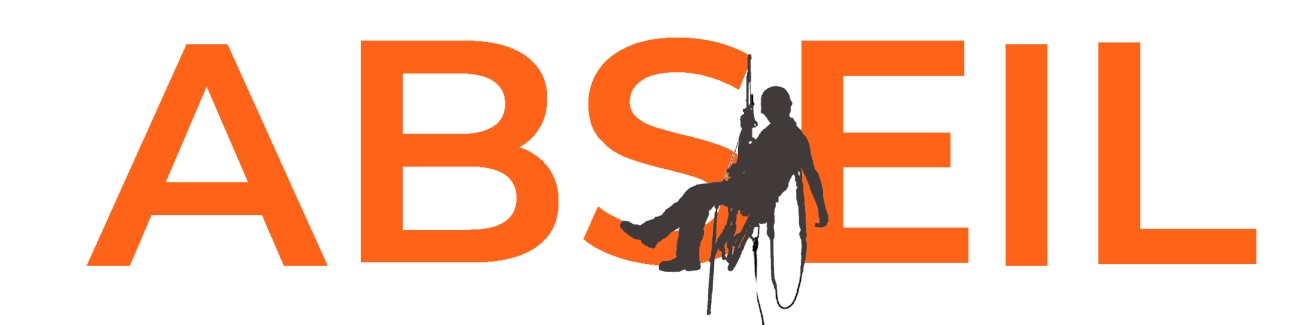 30th May 2020SPONSORSHIP FORMGift Aid information for sponsors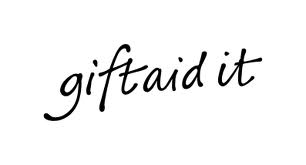 Name:Address:Full NameHome AddressPostcodePostcodePostcodePostcodePostcodePostcodePostcodePostcodePledgedamountAmount receivedHear more* (please tick)Gift Aid**Total     Total     Total     Total     Total     Total     Total     £££££££Full NameHome AddressPostcodePostcodePostcodePostcodePostcodePostcodePostcodePostcodePledgedamountAmount receivedHear more* (please tick)Gift Aid**Total     Total     Total     Total     Total     Total     Total     £££££££